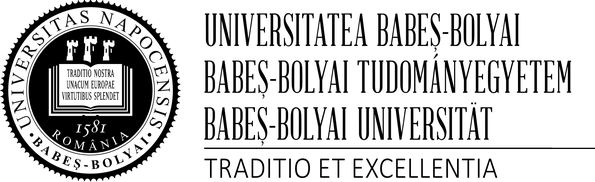 Bölcsészettudományi Kar Magyar TagozataSzakdolgozati nyilvántartólapSzakdolgozat készítőjének neve: 	Szak: 												………………………………………..................Képzés szintje*: * (A megfelelő aláhúzandó)Szakdolgozat munkacíme: 	Szakdolgozat címe idegen nyelven (ha a szakdolgozat idegen nyelven készül): 	Témavezető neve:   	Témavezető intézete: 	Témavezető aláírása: 	Dátum: 	..................................................hallgató aláírásaA jelentkezést legkésőbb 2017. október 16-ig a magyar tagozat titkárságán (102. iroda) kell benyújtani. A határidőt követően a magyar tagozat intézeteiben nem fogadunk el disszertációs jelentkezéseket. Sikeres munkát kívánunk minden végző hallgatónknak!alapképzésmesteri képzés